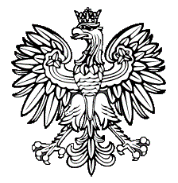 S Ą D    REJONOWY     W      BYDGOSZCZY85-128 BYDGOSZCZ         Ul.  WAŁY JAGIELLOŃSKIE 4       tel. 52 5878 500SPECYFIKACJAISTOTNYCH  WARUNKÓW  ZAMÓWIENIA„Zakup i dostawa licencji na oprogramowanie Windows 10 Upgr i Office 2019 dla  Sądu Rejonowego w Bydgoszczy.”Kod CPV: 48000000-8ZATWIERDZAM  PRZEDKŁADANEDOKUMENTY I WYRAŻAM  ZGODĘNA  ROZPOCZĘCIE POSTĘPOWANIABydgoszcz dnia  3 grudnia 2019 r. 	       	Andrzej Kozłowski							              	Dyrektor Sądu Rejonowego w BydgoszczyI -  NAZWA ORAZ ADRES ZAMAWIAJĄCEGOul. Wały Jagiellońskie 485-128 Bydgoszcz, Tel. 52 587 85 00, Fax. 52 587 85 09,adres strony internetowej na której umieszczona jest Specyfikacja Istotnych Warunków Zamówienia: www.bip.bydgoszcz.sr.gov.pl  NIP 953-11-49-225REGON 000321483Numer rachunku bankowego: Bank Gospodarstwa Krajowego Oddział w Toruniu 94 1130 1017 0021 1000 3890 00042. Postępowanie oznaczone jest znakiem:   PN 3/2019 II - TRYB UDZIELENIA ZAMÓWIENIAPostępowanie o udzielenie zamówienia publicznego prowadzone jest w trybie przetargu nieograniczonego na podstawie przepisów art. 39 ustawy z dnia 29 stycznia 2004 r. Prawo zamówień publicznych (tekst jednolity Dz. U. z 2015 r., poz. 2164 z późn. zm.) zwanej dalej „ustawą”.Wartość zamówienia jest mniejsza niż kwota określona w przepisach wydanych na podstawie art. 11 ust. 8 ustawy.Zamawiający informuje, że zgodnie z dyspozycją art. 24 aa ust. 1 ustawy najpierw dokona oceny ofert, a następnie zbada, czy wykonawca, którego ofert została oceniona jako najkorzystniejsza, nie podlega wykluczeniu oraz spełnia warunki udziału w postępowaniu.Zamawiający nie dopuszcza możliwości składania oferty wariantowej. Zamawiający nie dopuszcza możliwości składania ofert częściowych.Zamawiający nie przewiduje udzielenia zamówień, o których mowa w art. 67 ust. 1 pkt. 7 ustawy.III - OPIS PRZEDMIOTU ZAMÓWIENIAPrzedmiotem zamówienia jest „Zakup i dostawa licencji na oprogramowanie Windows 10 Upgr i Office 2019 dla  Sądu Rejonowego w Bydgoszczy.” W ilości i asortymencie określonym w załączniku nr 1 do SIWZ.Oznaczenie przedmiotu zamówienia wg Wspólnego Słownika Zamówień (CPV):Główny przedmiot:48000000-8Szczegółowy opis wymaganych parametrów technicznych przedmiotu zamówienia zamieszczono w Załączniku nr 5 do SIWZ.IV - TERMIN WYKONANIA ZAMÓWIENIA I WARUNKI PŁATNOŚCIWymagany termin realizacji przedmiotu zamówienia do 31.12.2019.Zapłata wynagrodzenia nastąpi na rachunek zgodnie z postanowieniami wzoru Umowy, stanowiącego Załącznik nr 6 do SIWZ.    V - WARUNKI UDZIAŁU W POSTĘPOWANIU O udzielenie zamówienia mogą ubiegać się wykonawcy, którzy:nie podlegają wykluczeniu spełniają warunki udziału w postępowaniu dotyczące:kompetencji lub uprawnień do prowadzenia określonej działalności zawodowej, o ile wynika to z odrębnych przepisów:Zamawiający nie stawia warunku w ww. zakresie.sytuacji ekonomicznej lub finansowej:Zamawiający nie stawia warunku w ww. zakresie.zdolności technicznej lub zawodowej:Zamawiający uzna spełnienie tego warunku, jeżeli Wykonawca w okresie ostatnich trzech lat przed upływem terminu składania ofert, a jeżeli okres prowadzenia działalności jest krótszy – w tym okresie - zrealizował  dostawę o wartości minimum 150.000,00 zł brutto, której przedmiotem była dostawa oprogramowania.  Zamawiający może, na każdym etapie postępowania, uznać, że wykonawca nie posiada wymaganych zdolności, jeżeli zaangażowanie zasobów technicznych lub zawodowych wykonawcy w inne przedsięwzięcia gospodarcze wykonawcy może mieć negatywny wpływ na realizację zamówienia.Wykonawca może w celu potwierdzenia spełniania warunków udziału w postępowaniu, o których mowa w pkt. 1.2) części V SIWZ, w stosownych sytuacjach oraz w odniesieniu do konkretnego zamówienia, lub jego części, polegać na zdolnościach technicznych lub zawodowych lub sytuacji finansowej lub ekonomicznej innych podmiotów, niezależnie od charakteru prawnego łączących go z nim stosunków prawnych.Wykonawca, który polega na zdolnościach lub sytuacji innych podmiotów musi udowodnić zamawiającemu, że realizując zamówienie, będzie dysponował niezbędnymi zasobami tych podmiotów, w szczególności przedstawiając zobowiązanie  tych podmiotów do oddania mu do dyspozycji niezbędnych zasobów na potrzeby realizacji zamówienia.Zamawiający ocenia, czy udostępniane wykonawcy przez inne podmioty zdolności techniczne lub zawodowe lub ich sytuacja finansowa lub ekonomiczna, pozwalają na wykazanie przez wykonawcę spełniania warunków udziału w postępowaniu oraz bada, czy nie zachodzą wobec tego podmiotu podstawy wykluczenia, o których mowa w art. 24 ust. 1 pkt. 13–22 i ust. 5 ustawy.Zamawiający w celu oceny czy wykonawca polegając na zdolnościach lub sytuacji innych podmiotów na zasadach określonych w art. 22a ustawy, będzie dysponował niezbędnymi zasobami w stopniu umożliwiającym należyte wykonanie zamówienia publicznego oraz oceny, czy stosunek łączący wykonawcę z tymi podmiotami gwarantuje  rzeczywisty dostęp do ich zasobów, zamawiający żąda dokumentów (np. zobowiązania, o którym mowa w pkt. 4 części V SIWZ), które określają w szczególności:zakres dostępnych wykonawcy zasobów innego podmiotu,zakres wykorzystania zasobów innego podmiotu, przez wykonawcę, przy wykonywaniu zamówienia publicznego,zakres i okres udziału innego podmiotu przy wykonywaniu zamówienia publicznego,Jeżeli zdolności techniczne lub zawodowe lub sytuacja ekonomiczna lub finansowa podmiotu, o którym mowa w pkt. 3 części V SIWZ nie potwierdzają spełnienia przez wykonawcę warunków udziału w postępowaniu lub zachodzą wobec tych podmiotów podstawy wykluczenia, zamawiający żąda, aby wykonawca w terminie określonym przez zamawiającego:Zastąpił ten podmiot innym podmiotem lub podmiotami;Zobowiązał się do osobistego wykonania odpowiedniej części zamówienia, jeżeli wykaże zdolności techniczne lub zawodowe lub sytuację finansową lub ekonomiczną, o których mowa w pkt. 3 części V SIWZ.Wykonawcy wspólnie ubiegający się o udzielenie zamówienia:warunki udziału w postępowaniu określone w pkt. 1.2) części V SIWZ musi spełniać co najmniej jeden wykonawca samodzielnie lub wszyscy wykonawcy łącznie,ustanawiają pełnomocnika do reprezentowania ich w postępowaniu o udzielenie zamówienia albo do reprezentowania w postępowaniu i zawarcia Umowy w sprawie zamówienia,ponoszą solidarną odpowiedzialność za wykonanie Umowy i wniesienie zabezpieczenia należytego wykonania Umowy. Zamawiający wykluczy z postępowania wykonawców:którzy nie wykazali, spełniania warunków udziału w postępowaniu, o których mowa w pkt. 1.2) części V SIWZ,którzy nie wykażą, że nie zachodzą wobec nich przesłanki określone w art. 24 ust. 1 pkt. 13-23 ustawy,Zamawiający nie przewiduje wykluczenia z postępowania wykonawców na podstawie art. 24 ust. 5 ustawy.VI - WYKAZ OŚWIADCZEŃ LUB DOKUMENTÓW, POTWIERDZAJĄCYCH SPEŁNIANIE WARUNKÓW UDZIAŁU W POSTĘPOWANIU ORAZ BRAK PODSTAW WYKLUCZENIA W celu potwierdzenia spełnienia przez wykonawcę warunków określonych w części V SIWZ oraz wykazania braku podstaw wykluczenia wykonawca musi złożyć wraz z ofertą następujące oświadczenia i dokumenty:aktualne na dzień składania ofert oświadczenie w zakresie wskazanym w Załączniku nr 2 do SIWZ oraz Załączniku nr 3 do SIWZ. Informacje zawarte w oświadczeniach stanowią odpowiednio wstępne potwierdzenie, że wykonawca nie podlega wykluczeniu oraz spełniania warunki udziału w postępowaniu. w przypadku wspólnego ubiegania się o zamówienie przez wykonawców oświadczenie, o którym mowa w pkt. 1.1) części VI SIWZ składa każdy z wykonawców wspólnie ubiegających się o zamówienie. Oświadczenie ma potwierdzać brak podstaw wykluczenia w zakresie, w którym każdy z wykonawców wykazuje brak podstaw wykluczenia.wykonawca, który powołuje się na zasoby innych podmiotów, w celu wykazania braku istnienia wobec nich podstaw wykluczenia oraz spełniania, w zakresie, w jakim powołuje się na ich zasoby, warunków udziału w postępowaniu zamieszcza informacje o tych podmiotach w oświadczeniu, o którym mowa w pkt. 1.1) części VI SIWZ.zobowiązanie podmiotu trzeciego, o którym mowa w pkt. 4 oraz 6 części V SIWZ, jeżeli wykonawca polega na zdolnościach lub sytuacji innych podmiotów.Wykonawca w terminie 3 dni od zamieszczenia na stronie internetowej ( www.bip.bydgoszcz.sr.gov.pl) informacji, o której mowa w art. 86 ust. 5 ustawy (tj. informacji z otwarcia ofert) przekazuje zamawiającemu oświadczenie o przynależności lub braku przynależności do tej samej grupy kapitałowej, o której mowa w art. 24 ust. 1 pkt. 23 ustawy. Wraz ze złożeniem oświadczenia, wykonawca może przedstawić dowody, że powiązania z innym wykonawcą nie prowadzą do zakłócenia konkurencji w postępowaniu o udzielenie zamówienia. Wzór oświadczenia stanowi załącznik nr 7 do SIWZ.Dokumenty składane na wezwanie zamawiającego. Zamawiający przed udzieleniem zamówienia nie będzie wzywał wykonawcy, którego oferta została najwyżej oceniona do złożenia oświadczeń lub dokumentów.Jeżeli wykonawca nie złoży oświadczeń, o których mowa w pkt. 1.1) części VI  SIWZ, oświadczeń lub dokumentów potwierdzających okoliczności, o których mowa w art. 25 ust. 1 ustawy, lub innych dokumentów niezbędnych do przeprowadzenia postępowania, oświadczenia lub dokumenty są niekompletne, zawierają błędy lub budzą wskazane przez zamawiającego wątpliwości, zamawiający wezwie do ich złożenia, uzupełnienia lub poprawienia lub do udzielenia wyjaśnień w terminie przez siebie wskazanym, chyba że mimo ich złożenia, uzupełnienia lub poprawienia lub udzielenia wyjaśnień oferta wykonawcy podlegałaby odrzuceniu albo konieczne byłoby unieważnienie postępowania.Jeżeli wykonawca nie złoży wymaganych pełnomocnictw albo złożył wadliwe pełnomocnictwa, zamawiający wezwie do ich złożenia w terminie przez siebie wskazanym, chyba że mimo ich złożenia oferta wykonawcy podlega odrzuceniu albo konieczne byłoby unieważnienie postępowania.Oświadczenia dotyczące wykonawcy i innych podmiotów, na których zdolnościach lub sytuacji polega wykonawca na zasadach określonych w art. 22a ustawy oraz dotyczące podwykonawców, składane są w oryginale. Dokumenty inne niż oświadczenia składane są w oryginale lub kopii poświadczonej za zgodność z oryginałem. Zobowiązanie, o którym mowa w pkt. 4 i 6 części V SIWZ należy złożyć w formie oryginału.Poświadczenia za zgodność z oryginałem dokonuje odpowiednio wykonawca, podmiot, na którego zdolnościach lub sytuacji polega wykonawca, wykonawcy wspólnie ubiegający się o udzielenie zamówienia publicznego albo podwykonawca, w zakresie dokumentów, które każdego z nich dotyczą. Dokumenty sporządzone w języku obcym są składane wraz z tłumaczeniem na język polski.Ilekroć w SIWZ, a także w załącznikach do SIWZ występuje wymóg podpisywania dokumentów lub oświadczeń lub też potwierdzania dokumentów za zgodność z oryginałem, należy przez to rozumieć, że oświadczenia i dokumenty te powinny być opatrzone podpisem (podpisami) osoby (osób) uprawnionej (uprawnionych) do reprezentowania wykonawcy/podmiotu na zasobach lub sytuacji, którego wykonawca polega, zgodnie z zasadami reprezentacji wskazanymi we właściwym rejestrze lub osobę (osoby) upoważnioną do reprezentowania wykonawcy/podmiotu na zasadach lub sytuacji, którego wykonawca polega na podstawie pełnomocnictwa.Podpisy wykonawcy na oświadczeniach i dokumentach muszą być złożone w sposób pozwalający zidentyfikować osobę podpisującą. Zaleca się opatrzenie podpisu pieczątką z imieniem i nazwiskiem osoby podpisującej.W przypadku potwierdzania dokumentów za zgodność z oryginałem, na dokumentach tych muszą się znaleźć podpisy wykonawcy, według zasad, o których mowa w pkt. 7, 9 oraz 10 części VI SIWZ oraz klauzula „za zgodność z oryginałem”. W przypadku dokumentów wielostronicowych, należy poświadczyć za zgodność z oryginałem każdą stronę dokumentu, ewentualnie poświadczenie może znaleźć się na jednej ze stron wraz z informacją o liczbie poświadczanych stron.Pełnomocnictwo o którym mowa w pkt. 9 części VI SIWZ w formie oryginału lub kopii potwierdzonej za zgodność z oryginałem przez notariusza należy dołączyć do oferty.VII - INFORMACJE O SPOSOBIE POROZUMIEWANIA SIĘ ZAMAWIAJĄCEGO Z WYKONAWCAMI ORAZ PRZEKAZYWANIA OŚWIADCZEŃ I DOKUMENTÓW A TAKŻE WSKAZANIE OSÓB UPRAWNIONYCH DO POROZUMIEWANIA  SIĘ Z WYKONAWCAMIWszelkie oświadczenia, wnioski, zapytania, zawiadomienia oraz informacje, za wyjątkiem oferty i dokumentów potwierdzających spełnienie warunków udziału w postępowaniu i nie podleganie wykluczeniu, jak też uzupełnienia tych dokumentów dokonywane w trybie art. 26 ustawy, które składa się wyłącznie w formie pisemnej, zamawiający i wykonawca przekazują mailem  na adres: miroslaw.chyla@bydgoszcz.sr.gov.pl.Wykonawca może zwrócić się do zamawiającego o wyjaśnienie treści SIWZ. Zamawiający jest obowiązany udzielić wyjaśnień niezwłocznie, jednak nie później niż na 2 dni przed upływem terminu składania ofert – pod warunkiem, że wniosek o wyjaśnienie treści SIWZ wpłynął do zamawiającego nie później niż do końca dnia, w którym upływa połowa wyznaczonego terminu składania ofert. Jeżeli wniosek o wyjaśnienie treści specyfikacji istotnych warunków zamówienia wpłynął po upływie terminu składania wniosku, o którym mowa powyżej, lub dotyczy udzielonych wyjaśnień, zamawiający może udzielić wyjaśnień albo pozostawić wniosek bez rozpoznania.Przedłużenie terminu składania ofert nie wpływa na bieg terminu składania wniosku, o którym mowa powyżej.Treść zapytań wraz z wyjaśnieniami (bez ujawniania źródła zapytania) Zamawiający udostępni na swojej stronie internetowej www.bip.bydgoszcz.sr.gov.pl  w zakładce zamówienia publiczne, a także przekaże Wykonawcom, którym przekazał specyfikację istotnych warunków zamówienia.W uzasadnionych przypadkach Zamawiający może przed upływem terminu składania ofert zmienić treść specyfikacji istotnych warunków zamówienia. Dokonaną zmianę treści SIWZ Zamawiający udostępni na własnej stronie internetowej.Do kontaktowania się z Wykonawcami upoważnieni są:Mirosław Chyła – w zakresie przedmiotu zamówienia, telefon  506030903Dariusz Pezała – w zakresie procedury, telefon 052 5878500Wszelką korespondencję należy kierować na następujący adres:Sąd Rejonowy w Bydgoszczy  Pokój 132ul. Wały Jagiellońskie 4  85-128 Bydgoszcz nr faksu: 052 5878509We wszelkiej korespondencji dotyczącej przedmiotowego postępowania należy wskazywać nr sprawy nadany przez Zamawiającego lub nazwę niniejszego zamówienia. Zamawiający udostępni oferty oraz protokół postępowania wraz z załącznikami po wcześniejszym uzgodnieniu terminu z osobami, o których mowa w ust. 8 upoważnionymi do kontaktów z Wykonawcami.VIII - WYMAGANIA DOTYCZĄCE WADIUMZamawiający nie wymaga wniesienia wadium. IX – TERMIN ZWIĄZANIA OFERTĄTermin związania ofertą wynosi 30 dni. Bieg terminu związania ofertą rozpoczyna się wraz z upływem terminu składania ofert.Wykonawca samodzielnie lub na wniosek zamawiającego może przedłużyć termin związania ofertą, z tym, że zamawiający może tylko raz, co najmniej na 3 dni przed upływem terminu związania ofertą, zwrócić się do wykonawców o wyrażenie zgody na przedłużenie tego terminu o oznaczony okres, nie dłuższy niż 60 dni.X - OPIS SPOSOBU PRZYGOTOWANIA OFERTOfertę stanowi wypełniony druk Formularza oferty, który stanowi Załącznik nr 1 do SIWZ.  Wraz z ofertą należy złożyć dokumenty i oświadczenia, o których mowa w pkt. 1 części VI SIWZ oraz pełnomocnictwa wymagane zapisami SIWZ.W Formularzu oferty - Załącznik nr 1 do SIWZ wykonawca wypełnia kalkulację cenową stanowiącą integralną jego część oraz jeżeli wykonawca zamierza powierzyć podwykonawcom wykonanie części zamówienia to jest zobowiązany do wskazania tych części oraz firm (nazw) tych podwykonawców w miejscu do tego przeznaczonym. Brak wskazania, o którym mowa w zdaniu poprzednim zostanie uznany za stwierdzenie samodzielnego wykonania zamówienia przez wykonawcę.Ofertę należy sporządzić pisemnie w języku polskim, trwałą i czytelną techniką, np. na komputerze.W przypadku załączenia do oferty dokumentów sporządzonych w języku obcym, są składane wraz z tłumaczeniem na język polski.Osoby uprawnione do reprezentacji wykonawcy zgodnie z zasadami reprezentacji wskazanymi we właściwym rejestrze lub pełnomocnik muszą złożyć podpisy na formularzach, oświadczeniach i załącznikach w miejscach do tego przeznaczonych. Upoważnienie do działania i wykonywania czynności w postępowaniu w imieniu i na rzecz wykonawcy, w tym do podpisania oferty należy dołączyć do oferty, o ile nie wynika ono z treści oferty.W przypadku, gdy wykonawcę lub wykonawców występujących wspólnie reprezentuje pełnomocnik, do oferty należy dołączyć pełnomocnictwo podpisane przez osoby uprawnione do reprezentowania wykonawcy. Treść pełnomocnictwa musi jednoznacznie wskazywać czynności, do wykonywania których pełnomocnik jest upoważniony (zakres umocowania). Pełnomocnictwo należy złożyć w oryginale lub kopii poświadczonej notarialnie za zgodność z oryginałem.Zaleca się, aby każda zapisana strona oferty była ponumerowana kolejnymi numerami oraz zaparafowana przez osobę/osoby uprawnione do reprezentacji wykonawcy lub pełnomocnika. Wszelkie zmiany i korekty winny być podpisane przez osoby podpisujące ofertę.Dokumenty przedstawione w formie kserokopii muszą być opatrzone klauzulą: „za zgodność z oryginałem” i podpisem osoby/osób uprawnionych do reprezentacji wykonawcy lub pełnomocnika, na każdej stronie kopii lub na jednej ze stron wraz z informacją o liczbie poświadczanych stron.Poświadczenia za zgodność z oryginałem dokonuje odpowiednio wykonawca, podmiot, na którego zdolnościach lub sytuacji polega wykonawca, wykonawcy wspólnie ubiegający się o udzielenie zamówienia publicznego albo podwykonawca, w zakresie dokumentów, które każdego z nich dotyczą. Wszystkie strony oferty należy połączyć w sposób zabezpieczający ofertę przed zdekompletowaniem. Wykonawca poniesie wszelkie koszty związane z przygotowaniem złożeniem oferty.Wykonawca powinien umieścić ofertę w nieprzejrzystej kopercie zaadresowanej według poniższego wzoru:

„SĄD REJONOWY W BYDGOSZCZY- OFERTA NA „Zakup i dostawa licencji na oprogramowanie Windows 10 Upgr i Office 2019 dla  Sądu Rejonowego w Bydgoszczy.”,Nie otwierać przed 11.12.2019 r. godz. 09:30Koperta poza oznakowaniem jak wyżej musi być opisana nazwą i adresem Wykonawcy. Musi być starannie zamknięta a w miejscu zamknięcia opieczętowana pieczęcią Wykonawcy.Informacje stanowiące tajemnice przedsiębiorstwa w rozumieniu ustawy o zwalczaniu nieuczciwej konkurencji oraz zgodnie z odpowiednimi wyrokami Sądu Antymonopolowego i Sądu Najwyższego należy umieścić w wewnętrznej kopercie i opisać „Tajemnica przedsiębiorstwa”. Nie ujawnia się informacji stanowiących tajemnicę przedsiębiorstwa w rozumieniu przepisów o zwalczaniu nieuczciwej konkurencji, jeżeli wykonawca, nie później niż w terminie składania ofert, zastrzegł, że nie mogą być one udostępniane oraz wykazał, iż zastrzeżone informacje stanowią tajemnicę przedsiębiorstwa. Wykonawca nie może zastrzec informacji, o których mowa w art. 86 ust. 4 ustawy.XI - MIEJSCE ORAZ TERMIN SKŁADANIA I OTWARCIA OFERTOfertę należy złożyć w sekretariacie Dyrektora Sądu Rejonowego w Bydgoszczy, przy ul. Wały Jagiellońskie 4, w pokoju 132.Termin składania ofert upływa dnia 11.12.2019 r.  o godz. 09:00.Oferty złożone po terminie zostaną zwrócone wykonawcom.Wykonawca może wprowadzić zmiany lub wycofać złożoną ofertę pod warunkiem, że zamawiający otrzyma pisemne powiadomienie o ich wprowadzeniu lub o wycofaniu oferty przed terminem składania ofert określonym w pkt. 2 niniejszej części. Powiadomienie powinno być opieczętowane i dostarczone w zamkniętej kopercie opisanej zgodnie z zapisem pkt. 13 części X SIWZ i oznaczonej dodatkowo napisem „Zmiana” lub „Wycofanie”.Otwarcie ofert nastąpi dnia 11.12.2019 r. o godz. 09:30 w siedzibie zamawiającego w budynku Sądu Rejonowego, pokój 33.Otwarcie ofert jest jawne.Bezpośrednio przed otwarciem ofert zamawiający poda kwotę, jaką zamierza przeznaczyć na sfinansowanie zamówienia.Podczas otwarcia kopert z ofertami zamawiający poda nazwy (firmy) oraz adresy wykonawców, a także informacje dotyczące ceny, terminu wykonania zamówienia, okresu gwarancji i warunków płatności zawartych w ofertach.Niezwłocznie po otwarciu ofert zamawiający zamieści na stronie internetowej www.bip.bydgoszcz.sr.gov.pl informacje dotyczące:kwoty, jaką zamierza przeznaczyć na sfinansowanie zamówienia,firm oraz adresów wykonawców, którzy złożyli oferty w terminie,ceny, terminu wykonania zamówienia, okresu gwarancji i warunków płatności zawartych w ofertach.XII - OPIS SPOSOBU OBLICZENIA CENYWykonawca musi zaoferować cenę jednoznaczną i ostateczną, która nie będzie podlegała negocjacjom przy podpisaniu Umowy. Cenę oferty należy podać w walucie polskiej (liczbowo i słownie), ponieważ w takiej walucie dokonywane będą rozliczenia pomiędzy zamawiającym a wykonawcą, którego oferta uznana zostanie za najkorzystniejszą.Wykonawca składając ofertę określi cenę jednostkową netto, wartość netto, stawkę podatku VAT oraz wartość brutto wszystkich pozycji kalkulacji cenowej, znajdującej się w Załącznik nr 4 do SIWZ.Cenę oferty stanowi suma wartości brutto wszystkich pozycji kalkulacji cenowej - wpisana w pozycji ,,Razem” oraz w odpowiednim wierszu formularza oferty stanowiącego Załącznik nr 1 do SIWZ.Cena oferty (w rozumieniu ustawy art. 3 ust. 1 pkt. 1 i ust. 2 ustawy z dnia 9 maja 2014r. o informowaniu o cenach towarów i usług (Dz. U. poz. 915)  zawiera wszystkie koszty niezbędne do wykonania przedmiotu zamówienia.Wszystkie ceny określone przez wykonawcę zostaną ustalone na okres ważności umowy. Cenę oferty oraz pozostałe wartości należy przedstawić z dokładnością do dwóch miejsc po przecinku przy zachowaniu matematycznej zasady zaokrąglania liczb. Kwoty zaokrągla się do pełnych groszy, przy czym końcówki poniżej 0,5 grosza pomija się, a końcówki od 0,5 grosza zaokrągla się do 1 grosza.XIII - OPIS KRYTERIÓW, KTÓRYMI ZAMAWIAJĄCY BĘDZIE SIĘ KIEROWAŁ PRZY WYBORZE OFERTY WRAZ Z PODANIEM WAG TYCH KRYTERIÓW I SPOSOBU OCENY OFERTSpośród ofert nieodrzuconych przez zamawiającego, wybór oferty najkorzystniejszej nastąpi na podstawie następujących kryteriów oceny ofert:cena – 100%Zamawiający dokona oceny złożonych ofert zgodnie z wymaganiami SIWZ.Zamawiający przyzna zamówienie wykonawcy, który spełni warunki udziału w postępowaniu, a jego oferta uzyska najwyższą ocenę. XIV - INFORMACJA O FORMALNOŚCIACH, JAKIE POWINNY ZOSTAĆ DOPEŁNIONE PO WYBORZE OFERTY W CELU ZAWARCIA UMOWY W SPRAWIE ZAMÓWIENIA PUBLICZNEGO.Niezwłocznie po wyborze najkorzystniejszej oferty zamawiający zawiadomi o terminie, określonym zgodnie z art. 94 ust. 1 lub 2 ustawy, po którego upływie Umowa w sprawie zamówienia publicznego może być zawarta.Podpisanie umowy nastąpi w miejscu i czasie określonym przez Zamawiającego.Jeżeli oferta wykonawców wspólnie ubiegających się o udzielenie zamówienia została wybrana, zamawiający może żądać przed zawarciem umowy w sprawie zamówienia publicznego umowy regulującej współpracę tych wykonawców. XV - WYMAGANIA DOTYCZĄCE ZABEZPIECZENIA NALEŻYTEGO WYKONANIA UMOWYZamawiający nie wymaga wniesienia zabezpieczenia należytego wykonania umowy.XVI - ISTOTNE DLA STRON POSTANOWIENIA, KTÓRE ZOSTANA WPROWADZONE DO TREŚCI ZAWIERANEJ UMOWY WS. ZAMÓWIENIA PUBLICZNEGO Przyjmuje się, że zapisy wzoru Umowy stanowiącego Załącznik nr 5 do SIWZ, niezakwestionowane pisemnie przed upływem terminu składania ofert, zostaną przyjęte przez Wykonawcę bez zastrzeżeń w chwili jej podpisania.XVII - POUCZENIE O ŚRODKACH OCHRONY PRAWNEJ PRZYSŁUGUJĄCYCH W TOKU POSTĘPOWANIA O UDZIELENIE ZAMÓWIENIA 1.  Środki ochrony prawnej przysługują Wykonawcy, a także innemu podmiotowi, jeżeli ma lub miał interes w uzyskaniu danego zamówienia oraz poniósł lub może ponieść szkodę w wyniku naruszenia przez Zamawiającego przepisów ustawy Prawo Zamówień Publicznych.2.  Wykonawca może w terminie przewidzianym do wniesienia odwołania poinformować zamawiającego o niezgodnej z przepisami ustawy czynności podjętej przez niego lub zaniechaniu czynności, do której jest on zobowiązany na podstawie ustawy, na które nie przysługuje odwołanie na podstawie art. 180 ust. 2 ustawy Prawo Zamówień Publicznych.3.   Szczegółowe informacje na temat środków ochrony prawnej znajdują się w Dziale VI ustawy Prawo Zamówień Publicznych.XX - ZAŁĄCZNIKIFormularz oferty – załącznik nr 1 do SIWZOświadczenie potwierdzające spełnianie warunków udziału w postępowaniu - załącznik nr 2 do SIWZ Oświadczenie potwierdzające niepodleganie wykluczeniu z udziału w postępowaniu - załącznik nr 3 do SIWZ; Formularz cenowy - załącznik nr 4 do SIWZ Szczegółowy opis parametrów technicznych - załącznik nr 5 do SIWZWzór umowy - załącznik nr 6 do SIWZOświadczenie dotyczące grupy kapitałowej - załącznik nr 7 do SIWZ